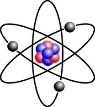 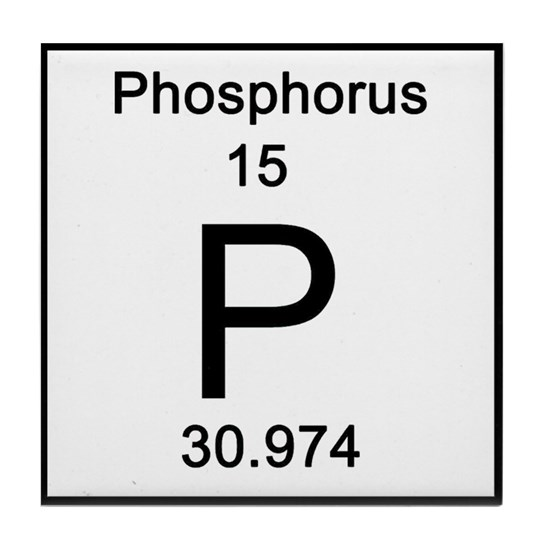 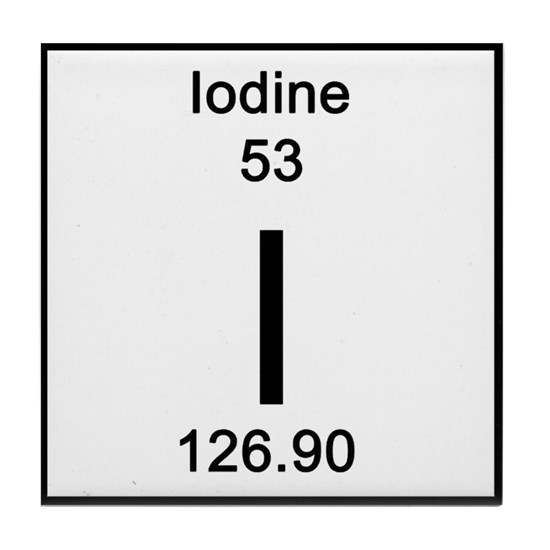 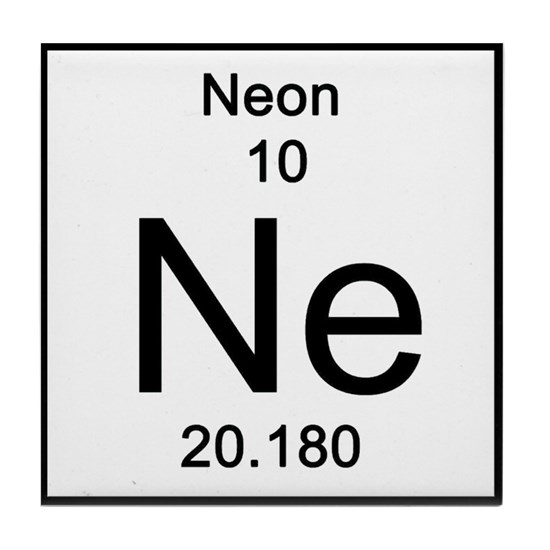 Please email the completed form to Dr Glyn Cobourne at g.cobourne@liverpool.ac.uk Registration is Free of Charge. Deadline for Oral/Poster Presentations is 30th August 2019. 12th and 13th September 2019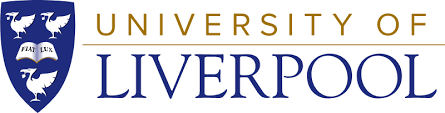 Name:Contact:Institution:Dietary requirements:Would you like to present? If Yes, please indicate if you wish an Oral or Poster PresentationAbstract: